ОПИСАНИЕ МЕСТОПОЛОЖЕНИЯ ГРАНИЦОПИСАНИЕ МЕСТОПОЛОЖЕНИЯ ГРАНИЦОПИСАНИЕ МЕСТОПОЛОЖЕНИЯ ГРАНИЦТерриториальная Зона сельскохозяйственного использования за границами населенного пункта (Сх2)Территориальная Зона сельскохозяйственного использования за границами населенного пункта (Сх2)Территориальная Зона сельскохозяйственного использования за границами населенного пункта (Сх2)(наименование объекта, местоположение границ которого описано (далее - объект)(наименование объекта, местоположение границ которого описано (далее - объект)(наименование объекта, местоположение границ которого описано (далее - объект)Раздел 1Раздел 1Раздел 1Сведения об объектеСведения об объектеСведения об объекте№ п/пХарактеристики объектаОписание характеристик1231Местоположение объекта446193, Самарская обл, Большеглушицкий р-н2Площадь объекта +/- величина погрешности определения площади(Р+/- Дельта Р)944958 кв.м ± 196 кв.м3Иные характеристики объектаОсновной вид разрешенного использования:Сельскохозяйственное использование, Растениеводство, Выращивание зерновых и иных сельскохозяйственных культур, Овощеводство, Выращивание тонизирующих, лекарственных, цветочных культур, Садоводство, Выращивание льна и конопли, Животноводство, Скотоводство, Звероводство, Птицеводство, Свиноводство, Пчеловодство, Рыбоводство, Научное обеспечение сельского хозяйства, Хранение и переработка, Ведение личного подсобного хозяйства на полевых участках, Питомники, Обеспечение, Сенокошение, Выпас, Ветеринарное обслуживание, Амбулаторное ветеринарное обслуживание, Природно-познавательный туризм, Охота и рыбалка, Обеспечение внутреннего правопорядка, Историко-культурная деятельность, Водные объекты, Земельные участки (территории) общего пользования, Улично-дорожная сеть, Благоустройство территории, Земельные участки общего назначения, Ведение огородничества, Ведение садоводства, Земельные участки (территории) общего пользования, Улично-дорожная сеть, Благоустройство территории, Запас, Ведение огородничества, Ведение садоводстваУсловно разрешенный вид разрешенного использования:Хранение автотранспорта, Коммунальное обслуживание, Предоставление коммунальных услуг, Административные здания организаций, обеспечивающих предоставление коммунальных услуг, Обеспечение деятельности в области гидрометеорологии и смежных с ней областях, Проведение научных испытаний, Приюты для животных, Деловое управление, Магазины, Общественное питание, Объекты дорожного сервиса, Заправка транспортных средств, Обеспечение дорожного отдыха, Автомобильные мойки, Ремонт автомобилей, Склады, Складские площадки, Научно-производственная деятельность, Железнодорожные пути, Охрана природных территорий, Общее пользование водными объектами, Специальное пользование водными объектами, Гидротехнические сооруженияРаздел 2Раздел 2Раздел 2Раздел 2Раздел 2Раздел 2Сведения о местоположении границ объектаСведения о местоположении границ объектаСведения о местоположении границ объектаСведения о местоположении границ объектаСведения о местоположении границ объектаСведения о местоположении границ объекта1. Система координат МСК - 631. Система координат МСК - 631. Система координат МСК - 631. Система координат МСК - 631. Система координат МСК - 631. Система координат МСК - 632. Сведения о характерных точках границ объекта2. Сведения о характерных точках границ объекта2. Сведения о характерных точках границ объекта2. Сведения о характерных точках границ объекта2. Сведения о характерных точках границ объекта2. Сведения о характерных точках границ объектаОбозначениехарактерных точек границКоординаты, мКоординаты, мМетод определения координат характерной точки Средняя квадратическая погрешность положения характерной точки (Мt), мОписание обозначения точки на местности (при наличии)Обозначениехарактерных точек границХYМетод определения координат характерной точки Средняя квадратическая погрешность положения характерной точки (Мt), мОписание обозначения точки на местности (при наличии)123456Зона1(1)–––––н1317421.091384962.94Картометрический метод0.10–н2317426.291384975.99Картометрический метод0.10–н3317421.351385044.86Картометрический метод0.10–н4317413.201385148.20Картометрический метод0.10–н5317407.521385166.99Картометрический метод0.10–н6317389.211385185.22Картометрический метод0.10–н7317392.321385207.11Картометрический метод0.10–н8317387.931385220.50Картометрический метод0.10–н9317395.041385244.92Картометрический метод0.10–н10317392.021385266.02Картометрический метод0.10–н11317399.801385281.11Картометрический метод0.10–н12317399.161385318.56Картометрический метод0.10–н13317394.511385365.54Картометрический метод0.10–н14317381.501385383.70Картометрический метод0.10–н15317338.821385417.40Картометрический метод0.10–н16317255.341385462.71Картометрический метод0.10–н17317125.471385505.55Картометрический метод0.10–н18317027.101385525.05Картометрический метод0.10–н19316967.711385526.42Картометрический метод0.10–н20316935.611385523.35Картометрический метод0.10–н21316910.791385508.97Картометрический метод0.10–н22316909.681385495.27Картометрический метод0.10–н23316929.081385300.14Картометрический метод0.10–н24316943.391385172.64Картометрический метод0.10–н25316949.451385118.50Картометрический метод0.10–н26316955.221385067.31Картометрический метод0.10–н27316961.751384976.27Картометрический метод0.10–н28316963.781384976.02Картометрический метод0.10–н29317003.521384971.18Картометрический метод0.10–н30317054.251384972.37Картометрический метод0.10–н31317199.621384971.28Картометрический метод0.10–н32317240.461384972.88Картометрический метод0.10–н33317272.201384968.36Картометрический метод0.10–н34317282.061384960.92Картометрический метод0.10–н35317366.251384958.20Картометрический метод0.10–н36317409.801384954.83Картометрический метод0.10–н1317421.091384962.94Картометрический метод0.10–Зона1(2)–––––н37318643.681396604.22Картометрический метод0.10–н38318646.071396626.88Картометрический метод0.10–н39318649.441396654.87Картометрический метод0.10–н40318651.251396664.69Картометрический метод0.10–н41318651.581396666.63Картометрический метод0.10–н42318655.731396689.39Картометрический метод0.10–н43318667.221396734.71Картометрический метод0.10–н44318668.891396765.21Картометрический метод0.10–н45318660.871396785.40Картометрический метод0.10–н46318640.631396825.64Картометрический метод0.10–н47318628.411396855.48Картометрический метод0.10–н48318578.981396842.40Картометрический метод0.10–н49318559.531396835.71Картометрический метод0.10–н50318466.851396815.07Картометрический метод0.10–н51318376.061396799.29Картометрический метод0.10–н52318340.271396789.25Картометрический метод0.10–н53318306.801396783.50Картометрический метод0.10–н54318279.651396781.68Картометрический метод0.10–н55318221.921396782.05Картометрический метод0.10–н56318133.741396778.40Картометрический метод0.10–н57318098.921396776.16Картометрический метод0.10–н58318084.641396775.77Картометрический метод0.10–н59318042.781396758.30Картометрический метод0.10–н60318019.541396743.49Картометрический метод0.10–н61317970.591396719.02Картометрический метод0.10–н62317882.881396687.00Картометрический метод0.10–н63317779.711396658.34Картометрический метод0.10–н64317736.431396647.91Картометрический метод0.10–н65317615.291396620.32Картометрический метод0.10–н66317535.211396607.01Картометрический метод0.10–н67317511.131396609.03Картометрический метод0.10–н68317471.881396621.87Картометрический метод0.10–н69317384.171396661.88Картометрический метод0.10–н70317345.471396690.39Картометрический метод0.10–н71317354.231396622.97Картометрический метод0.10–н72317381.301396533.90Картометрический метод0.10–н73317400.761396474.82Картометрический метод0.10–н74317425.081396466.40Картометрический метод0.10–н75317457.511396483.44Картометрический метод0.10–н76317520.551396540.69Картометрический метод0.10–н77317552.491396561.58Картометрический метод0.10–н78317603.571396584.02Картометрический метод0.10–н79317632.871396593.15Картометрический метод0.10–н80317698.761396611.98Картометрический метод0.10–н81317770.361396630.88Картометрический метод0.10–н82317841.151396652.11Картометрический метод0.10–н83317912.081396676.64Картометрический метод0.10–н84317978.971396702.68Картометрический метод0.10–н85318042.151396725.21Картометрический метод0.10–н86318081.471396736.87Картометрический метод0.10–н87318130.881396749.23Картометрический метод0.10–н88318169.741396748.67Картометрический метод0.10–н89318219.931396743.79Картометрический метод0.10–н90318278.451396736.10Картометрический метод0.10–н91318354.211396715.44Картометрический метод0.10–н92318436.591396696.39Картометрический метод0.10–н93318502.461396676.48Картометрический метод0.10–н94318538.291396660.83Картометрический метод0.10–н95318595.231396634.01Картометрический метод0.10–н96318623.771396616.54Картометрический метод0.10–н97318633.391396610.60Картометрический метод0.10–н37318643.681396604.22Картометрический метод0.10–––––––н98318602.181396837.14Картометрический метод0.10–н99318602.261396839.14Картометрический метод0.10–н100318600.211396839.22Картометрический метод0.10–н101318600.131396837.22Картометрический метод0.10–н98318602.181396837.14Картометрический метод0.10–––––––н106318646.511396724.04Картометрический метод0.10–н107318646.601396726.04Картометрический метод0.10–н108318644.601396726.12Картометрический метод0.10–н109318644.511396724.12Картометрический метод0.10–н106318646.511396724.04Картометрический метод0.10–––––––н102318626.231396774.10Картометрический метод0.10–н103318626.311396776.09Картометрический метод0.10–н104318624.311396776.18Картометрический метод0.10–н105318624.231396774.18Картометрический метод0.10–н102318626.231396774.10Картометрический метод0.10–Зона1(3)–––––н110325293.361395849.38Картометрический метод0.10–н111325297.141395861.98Картометрический метод0.10–н112325288.881395897.84Картометрический метод0.10–н113325275.691395921.32Картометрический метод0.10–н114325158.591396039.10Картометрический метод0.10–н115325026.941396186.82Картометрический метод0.10–н116324953.601396264.58Картометрический метод0.10–н117324873.961396344.43Картометрический метод0.10–н118324780.901396430.27Картометрический метод0.10–н119324649.331396537.03Картометрический метод0.10–н120324617.781396570.18Картометрический метод0.10–н121324595.301396593.77Картометрический метод0.10–н122324581.761396648.33Картометрический метод0.10–н123324581.341396705.69Картометрический метод0.10–н124324604.631396783.04Картометрический метод0.10–н125324573.941396700.93Картометрический метод0.10–н126324565.211396677.53Картометрический метод0.10–н127324444.331396720.13Картометрический метод0.10–н128324411.551396730.98Картометрический метод0.10–н129324392.571396731.77Картометрический метод0.10–н130324385.551396719.55Картометрический метод0.10–н131324379.281396642.29Картометрический метод0.10–н132324371.411396545.75Картометрический метод0.10–н133324366.631396545.09Картометрический метод0.10–н134324356.001396548.13Картометрический метод0.10–н135324354.121396444.09Картометрический метод0.10–н136324360.851396434.77Картометрический метод0.10–н137324361.421396423.65Картометрический метод0.10–н138324365.161396351.17Картометрический метод0.10–н139324608.341396334.98Картометрический метод0.10–н140324718.741396337.46Картометрический метод0.10–н141324762.691396324.51Картометрический метод0.10–н142324798.251396303.81Картометрический метод0.10–н143324833.941396261.88Картометрический метод0.10–н144324852.651396225.72Картометрический метод0.10–н145324862.901396179.80Картометрический метод0.10–н146324866.701396052.24Картометрический метод0.10–н147324868.311395861.84Картометрический метод0.10–н148324868.541395835.63Картометрический метод0.10–н149324869.261395749.80Картометрический метод0.10–н150324867.421395705.38Картометрический метод0.10–н151324939.921395744.86Картометрический метод0.10–н152324963.511395752.56Картометрический метод0.10–н153324964.831395752.97Картометрический метод0.10–н154324966.541395753.54Картометрический метод0.10–н155324967.721395753.92Картометрический метод0.10–н156324973.561395755.81Картометрический метод0.10–н157324988.931395760.82Картометрический метод0.10–н158325036.611395776.35Картометрический метод0.10–н159325038.181395776.87Картометрический метод0.10–н160325048.731395780.29Картометрический метод0.10–н161325067.541395798.10Картометрический метод0.10–н162325074.071395807.00Картометрический метод0.10–н163325084.111395811.34Картометрический метод0.10–н164325098.111395813.48Картометрический метод0.10–н165325103.611395814.61Картометрический метод0.10–н166325111.781395823.11Картометрический метод0.10–н167325119.181395829.25Картометрический метод0.10–н168325130.851395831.83Картометрический метод0.10–н169325143.421395830.63Картометрический метод0.10–н170325157.431395824.94Картометрический метод0.10–н171325181.021395843.33Картометрический метод0.10–н172325189.431395849.45Картометрический метод0.10–н173325201.181395854.05Картометрический метод0.10–н174325215.241395857.55Картометрический метод0.10–н175325226.931395859.44Картометрический метод0.10–н176325235.861395862.47Картометрический метод0.10–н177325248.861395864.65Картометрический метод0.10–н178325261.311395860.73Картометрический метод0.10–н179325270.841395852.85Картометрический метод0.10–н180325283.151395850.45Картометрический метод0.10–н181325287.281395850.02Картометрический метод0.10–н182325289.281395849.80Картометрический метод0.10–н110325293.361395849.38Картометрический метод0.10–––––––н183324643.481396356.90Картометрический метод0.10–н184324647.611396412.58Картометрический метод0.10–н185324648.611396459.20Картометрический метод0.10–н186324620.261396461.39Картометрический метод0.10–н187324616.461396460.36Картометрический метод0.10–н188324607.231396460.61Картометрический метод0.10–н189324579.701396459.49Картометрический метод0.10–н190324551.761396461.61Картометрический метод0.10–н191324527.561396466.81Картометрический метод0.10–н192324519.131396474.57Картометрический метод0.10–н193324502.131396477.53Картометрический метод0.10–н194324459.851396489.64Картометрический метод0.10–н195324437.691396498.22Картометрический метод0.10–н196324413.001396510.95Картометрический метод0.10–н197324390.721396516.38Картометрический метод0.10–н198324375.231396512.52Картометрический метод0.10–н199324364.141396505.78Картометрический метод0.10–н200324356.951396484.47Картометрический метод0.10–н201324359.421396446.56Картометрический метод0.10–н202324366.681396426.00Картометрический метод0.10–н203324390.301396409.26Картометрический метод0.10–н204324413.751396399.29Картометрический метод0.10–н205324440.901396391.40Картометрический метод0.10–н206324466.791396385.83Картометрический метод0.10–н207324496.611396366.59Картометрический метод0.10–н208324512.631396361.87Картометрический метод0.10–н209324525.541396368.98Картометрический метод0.10–н210324541.591396375.96Картометрический метод0.10–н211324551.261396370.16Картометрический метод0.10–н212324564.891396361.94Картометрический метод0.10–н213324584.441396344.92Картометрический метод0.10–н214324601.421396341.51Картометрический метод0.10–н215324619.171396346.17Картометрический метод0.10–н183324643.481396356.90Картометрический метод0.10–––––––н240324935.661395791.71Картометрический метод0.10–н241324935.751395793.71Картометрический метод0.10–н242324933.751395793.79Картометрический метод0.10–н243324933.671395791.79Картометрический метод0.10–н240324935.661395791.71Картометрический метод0.10–––––––н236324889.961395829.79Картометрический метод0.10–н237324890.041395831.79Картометрический метод0.10–н238324888.051395831.87Картометрический метод0.10–н239324887.971395829.87Картометрический метод0.10–н236324889.961395829.79Картометрический метод0.10–Зона1(4)–––––н216324902.751386031.37Картометрический метод0.10–н217324903.101386032.37Картометрический метод0.10–н218324904.851386037.44Картометрический метод0.10–н219324896.591386061.31Картометрический метод0.10–н220324889.801386059.26Картометрический метод0.10–н221324880.721386061.27Картометрический метод0.10–н222324797.941386383.99Картометрический метод0.10–н223324807.421386384.55Картометрический метод0.10–н224324814.701386382.92Картометрический метод0.10–н225324795.701386476.91Картометрический метод0.10–н226324784.031386465.86Картометрический метод0.10–н227324777.301386446.10Картометрический метод0.10–н228324782.151386423.12Картометрический метод0.10–н229324791.551386383.17Картометрический метод0.10–н230324796.941386360.16Картометрический метод0.10–н231324808.281386319.73Картометрический метод0.10–н232324823.911386245.82Картометрический метод0.10–н233324838.741386183.84Картометрический метод0.10–н234324876.831386056.60Картометрический метод0.10–н235324887.761386025.95Картометрический метод0.10–н216324902.751386031.37Картометрический метод0.10–Зона1(5)–––––н244327556.321385438.82Картометрический метод0.10–н245327446.111385783.84Картометрический метод0.10–н246327377.281385764.88Картометрический метод0.10–н247327354.951385726.87Картометрический метод0.10–н248327375.111385654.02Картометрический метод0.10–н249327378.421385642.07Картометрический метод0.10–н250327391.661385594.23Картометрический метод0.10–н251327448.451385409.99Картометрический метод0.10–н244327556.321385438.82Картометрический метод0.10–Зона1(6)–––––н252328010.901384043.30Картометрический метод0.10–н253327966.431384162.64Картометрический метод0.10–н254327883.121384408.72Картометрический метод0.10–н255327866.081384402.17Картометрический метод0.10–н256327866.591384391.63Картометрический метод0.10–н257327868.531384380.54Картометрический метод0.10–н258327864.641384367.79Картометрический метод0.10–н259327847.491384346.49Картометрический метод0.10–н260327808.981384319.39Картометрический метод0.10–н261327780.451384311.97Картометрический метод0.10–н262327751.011384317.51Картометрический метод0.10–н263327681.441384338.85Картометрический метод0.10–н264327708.021384302.56Картометрический метод0.10–н265327737.861384270.91Картометрический метод0.10–н266327851.841384178.18Картометрический метод0.10–н267327985.541384060.24Картометрический метод0.10–н252328010.901384043.30Картометрический метод0.10–Зона1(7)–––––н268328074.561384021.99Картометрический метод0.10–н269328068.201384040.89Картометрический метод0.10–н270328021.861384036.00Картометрический метод0.10–н271328061.331384021.47Картометрический метод0.10–н268328074.561384021.99Картометрический метод0.10–Зона1(8)–––––н272329000.051384428.41Картометрический метод0.10–н273328985.761384478.05Картометрический метод0.10–н274328985.591384478.71Картометрический метод0.10–н275328946.201384465.23Картометрический метод0.10–н276328968.841384413.15Картометрический метод0.10–н277328971.841384404.63Картометрический метод0.10–н272329000.051384428.41Картометрический метод0.10–Зона1(9)–––––н278329707.251386179.43Картометрический метод0.10–н279329591.711386581.78Картометрический метод0.10–н280329575.101386638.16Картометрический метод0.10–н281329539.501386610.04Картометрический метод0.10–н282329510.201386592.74Картометрический метод0.10–н283329486.761386584.84Картометрический метод0.10–н284329470.981386567.75Картометрический метод0.10–н285329452.461386539.97Картометрический метод0.10–н286329441.651386521.52Картометрический метод0.10–н287329432.081386502.40Картометрический метод0.10–н288329434.091386499.03Картометрический метод0.10–н289329427.961386488.66Картометрический метод0.10–н290329426.461386491.19Картометрический метод0.10–н291329423.131386484.47Картометрический метод0.10–н292329402.611386455.62Картометрический метод0.10–н293329386.891386430.04Картометрический метод0.10–н294329379.211386420.12Картометрический метод0.10–н295329447.181386458.74Картометрический метод0.10–н296329472.951386468.22Картометрический метод0.10–н297329530.731386439.27Картометрический метод0.10–н298329613.221386383.45Картометрический метод0.10–н299329638.621386345.71Картометрический метод0.10–н300329673.241386263.76Картометрический метод0.10–н278329707.251386179.43Картометрический метод0.10–Зона1(10)–––––н301331949.681394900.29Картометрический метод0.10–н302331950.941394901.99Картометрический метод0.10–н303332000.321394967.76Картометрический метод0.10–н304332039.641395037.01Картометрический метод0.10–н305332069.331395087.84Картометрический метод0.10–н306332075.731395102.02Картометрический метод0.10–н307332081.521395114.89Картометрический метод0.10–н308332081.721395130.30Картометрический метод0.10–н309332081.781395135.40Картометрический метод0.10–н310332076.881395170.41Картометрический метод0.10–н311332075.001395183.92Картометрический метод0.10–н312332074.991395184.06Картометрический метод0.10–н313332069.111395239.85Картометрический метод0.10–н314332073.161395277.02Картометрический метод0.10–н315332076.341395337.69Картометрический метод0.10–н316332076.271395350.51Картометрический метод0.10–н317332071.131395357.86Картометрический метод0.10–н318332046.501395379.39Картометрический метод0.10–н319332022.231395399.88Картометрический метод0.10–н320331996.881395421.55Картометрический метод0.10–н321331974.051395436.08Картометрический метод0.10–н322331956.841395442.19Картометрический метод0.10–н323331931.271395442.08Картометрический метод0.10–н324331905.511395447.19Картометрический метод0.10–н325331885.431395460.04Картометрический метод0.10–н326331847.811395509.54Картометрический метод0.10–н327331825.181395543.00Картометрический метод0.10–н328331824.191395544.50Картометрический метод0.10–н329331793.381395565.24Картометрический метод0.10–н330331791.981395566.54Картометрический метод0.10–н331331765.691395591.07Картометрический метод0.10–н332331734.371395619.12Картометрический метод0.10–н333331718.571395627.35Картометрический метод0.10–н334331511.341395451.18Картометрический метод0.10–н335331790.931394976.80Картометрический метод0.10–н336331846.991394883.59Картометрический метод0.10–н337331885.431394810.47Картометрический метод0.10–н338331895.101394778.39Картометрический метод0.10–н339331896.661394788.25Картометрический метод0.10–н340331903.471394819.58Картометрический метод0.10–н341331916.031394855.50Картометрический метод0.10–н301331949.681394900.29Картометрический метод0.10–Зона1(11)–––––н342331886.201395468.95Картометрический метод0.10–н343331879.541395570.96Картометрический метод0.10–н344331883.691395627.33Картометрический метод0.10–н345331892.551395646.70Картометрический метод0.10–н346331887.431395652.29Картометрический метод0.10–н347331844.301395648.76Картометрический метод0.10–н348331711.381395637.86Картометрический метод0.10–н349331737.831395624.10Картометрический метод0.10–н350331769.721395595.50Картометрический метод0.10–н351331795.101395571.84Картометрический метод0.10–н352331797.131395569.94Картометрический метод0.10–н353331828.471395548.82Картометрический метод0.10–н354331852.711395513.03Картометрический метод0.10–н342331886.201395468.95Картометрический метод0.10–3. Сведения о характерных точках части (частей) границы объекта3. Сведения о характерных точках части (частей) границы объекта3. Сведения о характерных точках части (частей) границы объекта3. Сведения о характерных точках части (частей) границы объекта3. Сведения о характерных точках части (частей) границы объекта3. Сведения о характерных точках части (частей) границы объектаОбозначениехарактерных точек части границыКоординаты, мКоординаты, мМетод определения координат характерной точки Средняя квадратическая погрешность положения характерной точки (Мt), мОписание обозначения точки на местности (при наличии)Обозначениехарактерных точек части границыХYМетод определения координат характерной точки Средняя квадратическая погрешность положения характерной точки (Мt), мОписание обозначения точки на местности (при наличии)123456––––––Раздел 4План границ объекта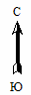 Масштаб 1: 100000Используемые условные знаки и обозначения: